Editing PackageProve Me Wrong Task 3 Y 3/4Editing as you goCommissioned by The PiXL Club Ltd.November 2019 © Copyright The PiXL Club Limited, 2019Editing as you go Task 3 Read the extract below.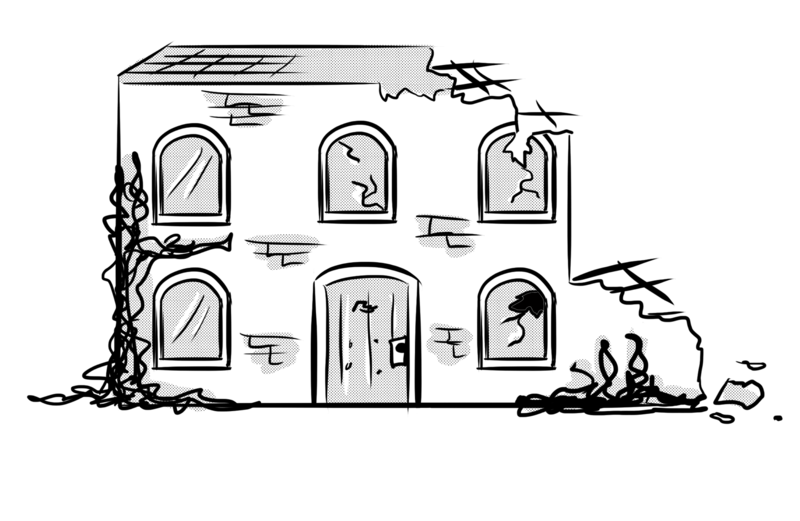 Still clutching the strange invitation, they eventually the address. Surely, there be some sort of mistake. Prehaps they had been invited by axident. The house looked like been lived in for a sentury or more. The windows and walls were broken and crumbling part of the roof had fallen in. Losing hart, they were about to turn around and leave when they heard the front door starting to creak open.2.  After reading the extract, check for the following aspects and underline them: Check if there is anything that does not make sense. Check if there are any spelling or grammar mistakes.Find at least one part that could be improved.3. Complete the grid below.4. Rewrite the extract, making the amendments which you have identified in the grid above. ______________________________________________________________________________________________________________________________________________________________________________________________________________________________________________________________________________________________________________________________________________________________________________________________________________________________________________________________________________________________________________________________________________________________________________________________________________________________________________________________________________________________________________________________________________________________________________List parts that do not make sense. List any spelling mistakes.List any grammar mistakes.Write a sentence which could be improved. 